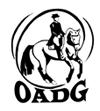 2018 OADG External Scores Submission Form 
Must be submitted by October 8th, 2018You may email this form to save paper & timeThis form is not required if you are showing at any local show sponsored by the OADG:  Silver, Gold or Platinum (FEI/CDI).This form is required if you have external show scores to report from Silver, Gold or Platinum (FEI/CDI) circuits.If you are submitting scores for the Young Horse Award, please use the form entitled “Young Horse Award Form”.Circuit (underline or circle one): 	Silver		Gold  	             FEIDivision (underline or circle one):	  	Junior		AA		Open               Level:__________________________________ (Walk/Trot, Training, First, Second.....)Name of Rider: ______________________________________________    Name of Owner: _____________________________________________ 
Name of Horse:______________________________________________      Criteria – Please see full criteria details on website www.ottawadressage.ca Results: Please list your eligible external scores (to 3 decimal places). If your ride was judged by more than one judge, please submit only the combined score.Include website where scores can be verified (preferred method) or attach copies of the test papers.Rider’s Signature: ____________________________  E-mail: _______________________________________	Contact Phone Number: ________________					Mail to:                                    Or                            email to: awards@ottawadressage.ca                                                                                                         (signature not required)Caroline Peck, OADG Awards Director2721 Basswood CrescentOttawa, ONK1V 8K2Form must be received by the deadline.Show LocationDate ClassJudge(s)ScoreWebsite